 			King Saud University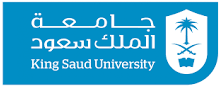 College of Computer and Information SciencesDepartment of Information SystemsIS 340 – Information Systems Analysis and Design 2 (3-0-1)Semester I, Academic Year 2019-2020Course Coordinator: Prof. Alaaeldin HafezTextbook(s) and/or Other Required Materials:Primary: John W. Satzinger, Robert B. Jackson, and Stephen D. Burd, Introduction to Systems Analysis and Design, 7th Edition. Cengage Learning, 2016, ISBN-13: 9781305117204Ian Somerville, Software Engineering, 10th Edition, Pearson Publishing, 2015, ISBN: 13: 978-0133943030Additional Readings: Alan Dennis, Barbara Haley Wixom, David Tegarden, Systems Analysis and Design: An Object-Oriented Approach with UML, 5th Edition, Wiley, 2015, ISBN-13: 978-1118804674Joseph S. Valacich, Joey George, Essentials of Systems Analysis and Design, 6th Edition, Pearson, 2014, ISBN-13: 978-0133546231Course Description (catalog): This course extends existing knowledge and skills of the information systems analysis and design	obtained from IS240 course. It provides additional advance concepts and techniques of information systems analysis and design. The course continues the coverage of the Unified Modelling Language (UML) notation used for structural and behavioral modeling and allows students to gain practical skills in modeling systems from the process and object perspectives as well as an understanding of the approaches that can be used when undertaking a holistic analysis and design project. Topics extends to include Agile software development and management, testing, basic design patterns, system architecture and software reusability, security and reliability. The course involves a project component in order to allow students to apply concepts presented in this course. Pre-requisite: IS 240 (Information Systems Analysis and Design 1)Co-requisite: None Course Type: CoreCourse Learning Outcomes (CLOs):Upon the successful completion of this course, a student should be able to:Measuring CLOs Major Topics covered and schedule in weeks:Allocation of MarksTutorial content and Schedule in weeks:Code#NQF Learning Domains And Course Learning OutcomesCourse TeachingStrategiesCourse AssessmentMethods1.0KnowledgeKnowledgeKnowledge1.1Describing the basic Information Systems Development Team Structures and DynamicsLectures to give an overview of the content of the course and its relationship to students’ existing knowledge.Tutorials to review the content of each lecture and clarify any matters not understood.Interactive discussionsQuiz to evaluate the materials covered in the lectures and tutorialsMidterms and final examinations1.2Describing different types of System Architecture and design patternsLectures to give an overview of the content of the course and its relationship to students’ existing knowledge.Tutorials to review the content of each lecture and clarify any matters not understood.Interactive discussionsQuiz to evaluate the materials covered in the lectures and tutorialsMidterms and final examinations1.3Realizing advanced design principles Lectures to give an overview of the content of the course and its relationship to students’ existing knowledge.Tutorials to review the content of each lecture and clarify any matters not understood.Interactive discussionsQuiz to evaluate the materials covered in the lectures and tutorialsMidterms and final examinations1.4Describing software testing design and techniques Lectures to give an overview of the content of the course and its relationship to students’ existing knowledge.Tutorials to review the content of each lecture and clarify any matters not understood.Interactive discussionsQuiz to evaluate the materials covered in the lectures and tutorialsMidterms and final examinations2.0Cognitive SkillsCognitive SkillsCognitive Skills2.1Develop advanced analysis and design diagramsDiscussing the UML models, methods and examples during lectures and Tutorials.Discussing building UI interfaces.Solving exercisesHomeworksGroup projectMidterms and final examinations2.2Building UI interfacesDiscussing the UML models, methods and examples during lectures and Tutorials.Discussing building UI interfaces.Solving exercisesHomeworksGroup projectMidterms and final examinations3.0Interpersonal Skills & ResponsibilityInterpersonal Skills & ResponsibilityInterpersonal Skills & Responsibility3.1Demonstrate communication skills with other students.Using a group project to practice the developing of UML diagrams Practical case studies on information system development.Presenting solved case study of the course project.Group project require presentation.Homework Assignment.Using a group project to practice the developing of UML diagrams Practical case studies on information system development.Presenting solved case study of the course project.Group project require presentation.Homework Assignment.4.0Communication, Information Technology, NumericalCommunication, Information Technology, NumericalCommunication, Information Technology, Numerical4.1Solve case studies Solving group assignments in class interactivelyDeveloping communication skills by using group project and group assignmentsMidterms, final examinations and AssignmentsCourse  LOs #Q= Quiz A= Assignment M=Midterm F=final P= ProjectQ= Quiz A= Assignment M=Midterm F=final P= ProjectQ= Quiz A= Assignment M=Midterm F=final P= ProjectQ= Quiz A= Assignment M=Midterm F=final P= ProjectQ= Quiz A= Assignment M=Midterm F=final P= ProjectQ= Quiz A= Assignment M=Midterm F=final P= ProjectQ= Quiz A= Assignment M=Midterm F=final P= ProjectQ= Quiz A= Assignment M=Midterm F=final P= ProjectQ= Quiz A= Assignment M=Midterm F=final P= ProjectQ= Quiz A= Assignment M=Midterm F=final P= ProjectCourse  LOs #Q1Q2MA1A2A3A4PF1.1 Describing the basic Information Systems Development Team Structures and DynamicsXXX1.2 Describing different types of System Architecture and design patterns XX1.3 Realizing advanced design principlesXX1.4 Describing software testing design and techniquesXXX2.1 Develop advanced analysis and design diagramsXXXX2.2 Building UI interfaces3.1 Demonstrate communication skills with other students.X4.1 Solve case studies XXWeek no. Topic# of hours1Course Introduction11Object Oriented Design: Principles32Object-Oriented Design: Use Case Realizations33Designing the user interface34-5Project Planning and Project Management46-7Agile Software development and Management 68-9Architectural design410-11Software testing 612Software Reliability 313Software Security314Designing the User Interface315Project discussion and review 316Final Exam1NoAssessment InstrumentsCourse Weight1Assignments 10%2Quizzes10%3Course Project20%4Mid-Term Exam20%5Final Exam40%Total		100%Lab Orientation (Introducing the project, Grading, Polices … etc.) + Quick Revision on IS 240 (Information Systems Analysis and Design 1)Week 2Introducing UML tool "IBM RSA: Rational Software Architect" and drawing (Use case diagram + Design class diagram) with students.Week 3Introducing UML tool "IBM RSA: Rational Software Architect" and drawing (Sequence diagram + Activity diagram) with students.Week 4Assessment on using "RSA" tool (Use case diagram). “3 marks” Week 5Assessment on using "RSA" tool (Design class diagram). “3 marks”Week 6Introducing Project Management tool "Microsoft Project". (Gantt chart).Week 7Introducing Project Management tool "Microsoft Project". (WBS).Week 8Assessment on using "Microsoft Project" tool (Gantt chart). “2 marks”Week 9Assessment on Testing (design test cases). “2 marks” Week 10Course’s Project support (Q and A).Week 11Projects SubmissionWeek 12Projects' Discussion and Presentations Week 13